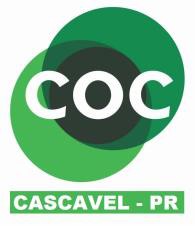 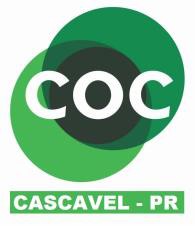 TRABALHO DE PRODUÇÃO TEXTUAL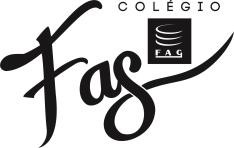 Comando de produção: Você lembra de algum momento difícil da sua vida em que aprendestes uma lição que jamais esquecerá? Que tal você organizar um relato descrevendo essa situação? Caso não tenha vivenciado nada em relação a isso, lembre da história de um amigo ou que você já ouviu alguém contar. Organize seu texto em parágrafos, dê sequência às ideias de forma que se tenha um começo, meio e fim (de 15 a 30 linhas). Ao final de sua produção, use a tabelinha para corrigir seu texto. Vamos lá?Faça com muito capricho, eu confio no seu potencial!Que logo possamos nos ver no Colégio novamente!Um abraço,Prof. João Carlos Rossi.Observação: como o professor não está aí para corrigir o seu texto, use a tabela acima para verificar algo que esteja faltando. Essa “lista de constatações” ajudará você a ser um autor-leitor-crítico do seu texto, sendo assim, os quadrinhos em que você assinalou “NÃO” se referem ao que deve ser reescrito no seu texto e caso tenha contemplado tudo “sim”, parabéns, sua escrita está muito boa!1.2.3.4.5.6.7.8.9.10.11.12.13.14.15.16.17.18.19.20.21.22.23.24.25.26.27.28.29.30.LISTA DE CONSTATAÇÕES - RELATOLISTA DE CONSTATAÇÕES - RELATOLISTA DE CONSTATAÇÕES - RELATOPERGUNTASSIMNÃOSEU TEXTO É UM RELATO DESCRITIVO?VOCÊ DESCREVEU A SITUAÇÃO DIFÍCIL?SEU TEXTO TEM PARÁGRAFOS?SEU TEXTO TEM COMEÇO, MEIO E FIM?VOCÊ DEU UM TÍTULO PARA O TEXTO?O TEXTO APRESENTA PALAVRAS ERRADAS E SEM ACENTO?